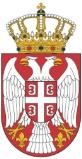         Република Србијa МИНИСТАРСТВО ГРАЂЕВИНАРСТВА, САОБРАЋАЈА И ИНФРАСТРУКТУРЕ   СЕКТОР ЗА ИНСПЕКЦИЈСКИ НАДЗОР      Одељење за инспекцијске послове грађевинарства и урбанизма      Одсек за инспекцијске послове урбанизма        Република Србијa МИНИСТАРСТВО ГРАЂЕВИНАРСТВА, САОБРАЋАЈА И ИНФРАСТРУКТУРЕ   СЕКТОР ЗА ИНСПЕКЦИЈСКИ НАДЗОР      Одељење за инспекцијске послове грађевинарства и урбанизма      Одсек за инспекцијске послове урбанизма        Република Србијa МИНИСТАРСТВО ГРАЂЕВИНАРСТВА, САОБРАЋАЈА И ИНФРАСТРУКТУРЕ   СЕКТОР ЗА ИНСПЕКЦИЈСКИ НАДЗОР      Одељење за инспекцијске послове грађевинарства и урбанизма      Одсек за инспекцијске послове урбанизма        Република Србијa МИНИСТАРСТВО ГРАЂЕВИНАРСТВА, САОБРАЋАЈА И ИНФРАСТРУКТУРЕ   СЕКТОР ЗА ИНСПЕКЦИЈСКИ НАДЗОР      Одељење за инспекцијске послове грађевинарства и урбанизма      Одсек за инспекцијске послове урбанизмаКонтролна листа 09 Закон о планирању и изградњи  члан 173. став1. тачка 2. Контролна листа 09 Закон о планирању и изградњи  члан 173. став1. тачка 2. Контролна листа 09 Закон о планирању и изградњи  члан 173. став1. тачка 2. Контролна листа 09 Закон о планирању и изградњи  члан 173. став1. тачка 2. Врсте инспекцијског надзора  /подвући или заокружити/ редовни                                      3.    допунски ванредни                                    4.    контролни Врсте инспекцијског надзора  /подвући или заокружити/ редовни                                      3.    допунски ванредни                                    4.    контролни Врсте инспекцијског надзора  /подвући или заокружити/ редовни                                      3.    допунски ванредни                                    4.    контролни Почетак инспекцијског надзора Завршетак инспекцијског надзора Пословно име надзираног субјекта Пословно име надзираног субјекта Пословно име надзираног субјекта Пословно име надзираног субјекта Адреса седишта надзираног субјекта Адреса седишта надзираног субјекта Адреса седишта надзираног субјекта Адреса седишта надзираног субјекта Поштански број Место Место Телефон 	Факс  e-mail  e-mail Матични број ПИБ ПИБ Одговорно лице Назив/ознака огранка надзираног субјекта  Назив/ознака огранка надзираног субјекта  Адреса огранка надзираног субјекта Адреса огранка надзираног субјекта Поштански број Поштански број Место Место Телефон 	 Факс 	 e-mail Телефон 	 Факс 	 e-mail Телефон 	 Факс 	 e-mail Телефон 	 Факс 	 e-mail Представници надзираног субјекта присутни инспекцијском надзору 1. 2. 3. .... Представници надзираног субјекта присутни инспекцијском надзору 1. 2. 3. .... Представници надзираног субјекта присутни инспекцијском надзору 1. 2. 3. .... Представници надзираног субјекта присутни инспекцијском надзору 1. 2. 3. .... УРБАНИСТИЧКИ ПРОЈЕКАТ   УРБАНИСТИЧКИ ПРОЈЕКАТ   УРБАНИСТИЧКИ ПРОЈЕКАТ   УРБАНИСТИЧКИ ПРОЈЕКАТ   П И Т А Њ А Закон о планирању и изградњи (“Службени Гласник РС” ,бр.72/09, 81/09,64/10, 24/11,121/12,42/13,50/13,98/13,132/14 и 145/14); Правилник о садржини, начину и поступку израде докумената просторног и урбанистичког планирања („Службени гласник РС“, бр.64/2015) П И Т А Њ А Закон о планирању и изградњи (“Службени Гласник РС” ,бр.72/09, 81/09,64/10, 24/11,121/12,42/13,50/13,98/13,132/14 и 145/14); Правилник о садржини, начину и поступку израде докумената просторног и урбанистичког планирања („Службени гласник РС“, бр.64/2015) П И Т А Њ А Закон о планирању и изградњи (“Службени Гласник РС” ,бр.72/09, 81/09,64/10, 24/11,121/12,42/13,50/13,98/13,132/14 и 145/14); Правилник о садржини, начину и поступку израде докумената просторног и урбанистичког планирања („Службени гласник РС“, бр.64/2015) П И Т А Њ А Закон о планирању и изградњи (“Службени Гласник РС” ,бр.72/09, 81/09,64/10, 24/11,121/12,42/13,50/13,98/13,132/14 и 145/14); Правилник о садржини, начину и поступку израде докумената просторног и урбанистичког планирања („Службени гласник РС“, бр.64/2015) 1. Да ли је израђен на овереном катастарско-топографском плану     Да-0Не-30 2. Да ли је израђен  од стране привредног друштва, односно другог правног лица или предузетника, који су уписани у одговарајући регистар за израду урбанистичких планова и израду техничке документације Да-0Не-30 3. Да ли је израдом руководио одговорни урбаниста са одговарајућом лиценцом Да-0 Не-30 4. Да ли је орган надлежан за послове урбанизма организовао јавну презентацију у трајању од седам дана. Да-0Не-30 5. Да ли је јавна презентација реализована у трајању од седам дана Да-0 Не-30 6. Да ли је надлежни орган  након јавне презентације, доставио урбанистички пројекат са свим примедбама и сугестијама комисији за планове Да-0 Не-30 7. Да ли је надлежни орган доставио урбанистички пројекат комисији за планове у року од три дана Да-0Не-10 8. Да ли је комисија за планове размотрила све примедбе и сугестије са јавне презентације Да-0 Не-30 9. Да ли је комисија за планове извршила стручну контролу и утврдила да ли је урбанистички пројекат у сагласности са планом ширег подручја Да-0 Не-30 10. Да ли је сачињен писмени извештај са предлогом о прихватању или одбијању урбанистичког пројекта Да-0 Не-30 11. Да ли је комисија за планове поступила у року од осам дана од дана пријема Да-0 Не-10 12. Да ли је надлежни орган потврдио урбанистички пројекат у року од пет дана од дана добијања предлога комисије Да-0 Не-10 13. Да ли је о томе писмено обавестио подносиоца захтева Да-0Не-10 14.  Да ли је урбанистички пројекат објављен на интернет страници да -0Не-20 15. Да ли је надлежни орган објавио урбанистички пројекат на интернет страници у року од пет дана од дана потврђивања Да-0 Не-10 16. Да ли текстуални део урбанистичког пројекта садржи све из  члана 74. Правилника   Да-0    Не-30  Да-0    Не-3017. Да ли графички део урбанистичког пројекта садржи све из  члана 74. Правилника Да-0      Не-30 Да-0      Не-30 18.  Да ли је урбанистички пројекат израђен у складу са планским документом 	Да-0 	не-30 	Да-0 	не-30 Бодовање : Могући укупан број бодова 430 (100%) Бодовање : Могући укупан број бодова 430 (100%) Резултат надзора у бодовима % Број Бодовање : Могући укупан број бодова 430 (100%) Бодовање : Могући укупан број бодова 430 (100%) Резултат надзора у бодовима Степен ризика бодови проценти Степен ризика  Незнатан од 0 до 10   0%-2,33% Степен ризика  Низак од 11 до 20 2,34%-4,65% Степен ризика  Средњи од 21 до 30 4,66%-6,98% Степен ризика  Висок од 31 до 60 6,99%-13,95% Степен ризика  Критичан од 61 до 430 13,96%-100% Степен ризика  М.П. ПРИСУТНО ЛИЦЕ ИЗ НАДЗИРАНОГ СУБЈЕКТА       М.П. УРБАНИСТИЧКИ ИНСПЕКТОР УРБАНИСТИЧКИ ИНСПЕКТОР 